Student-suggested Claim Form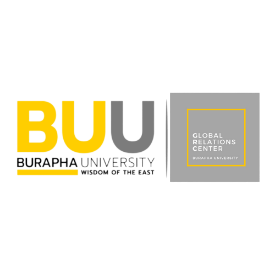 Part 1: Persuader Information Name - Surname ................................................................ Nationality .............................................ID No./ Passport No. ......................................................... Phone No. .............................................. 
e-mail ....................................................................
Part 2: Claim detail I would like to claim the commission for suggesting international student(s) to study at Burapha University total ........... person(s) as followingName .........................................................  Nationality ........................................................Faculty ......................................................        Bachelor         Master  	Ph.D. 		Major .................................................... Student ID ………….........................Name .........................................................  Nationality ........................................................Faculty ......................................................        Bachelor         Master  	Ph.D.		Major .................................................... Student ID ………….........................Name .........................................................  Nationality ........................................................Faculty ......................................................        Bachelor         Master  	Ph.D.		Major .................................................... Student ID ………….........................The documents for consideration are attached as follows:Copies of student ID with certify signature of suggested student(s)1st semester transcript with grades of suggested student(s) *Copy of agent agreementI hereby confirm that the above information is true and correct.signature .........................................................  (........................................................)                                      (Persuader)